FICHA REPASO DE LENGUA. TEMA 10.Separa el prefijo de las siguientes palabras.Sobrellevar:Reponer:Deshacer:Anteayer:Imposible:Predecir:Escribe en cada caso, dos palabras con cada uno de los prefijos.Re:In:Pre:Ante:Sub:Copia las formas de cada verbo.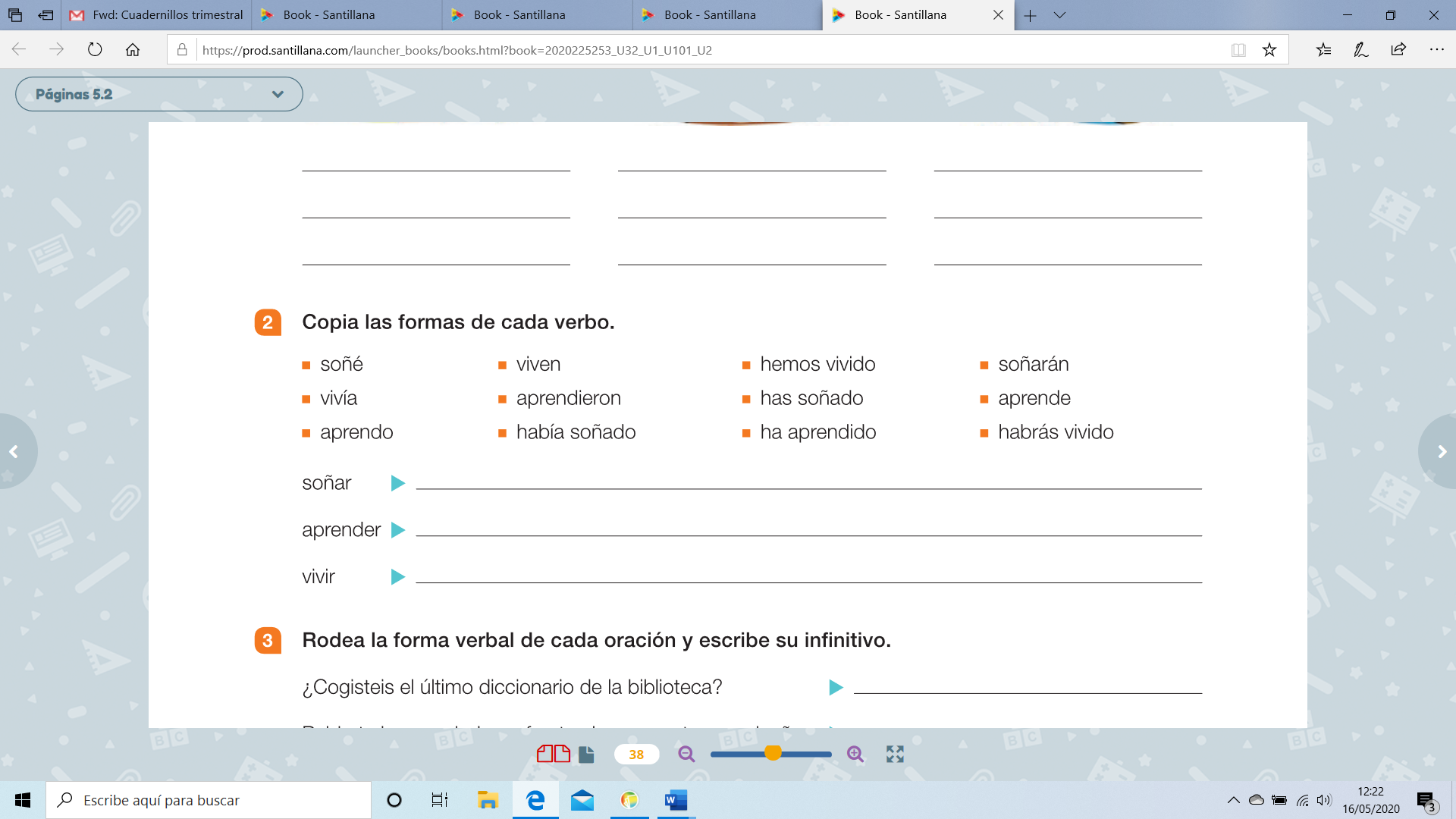 Rodea la forma verbal de cada oración y escribe su infinitivo.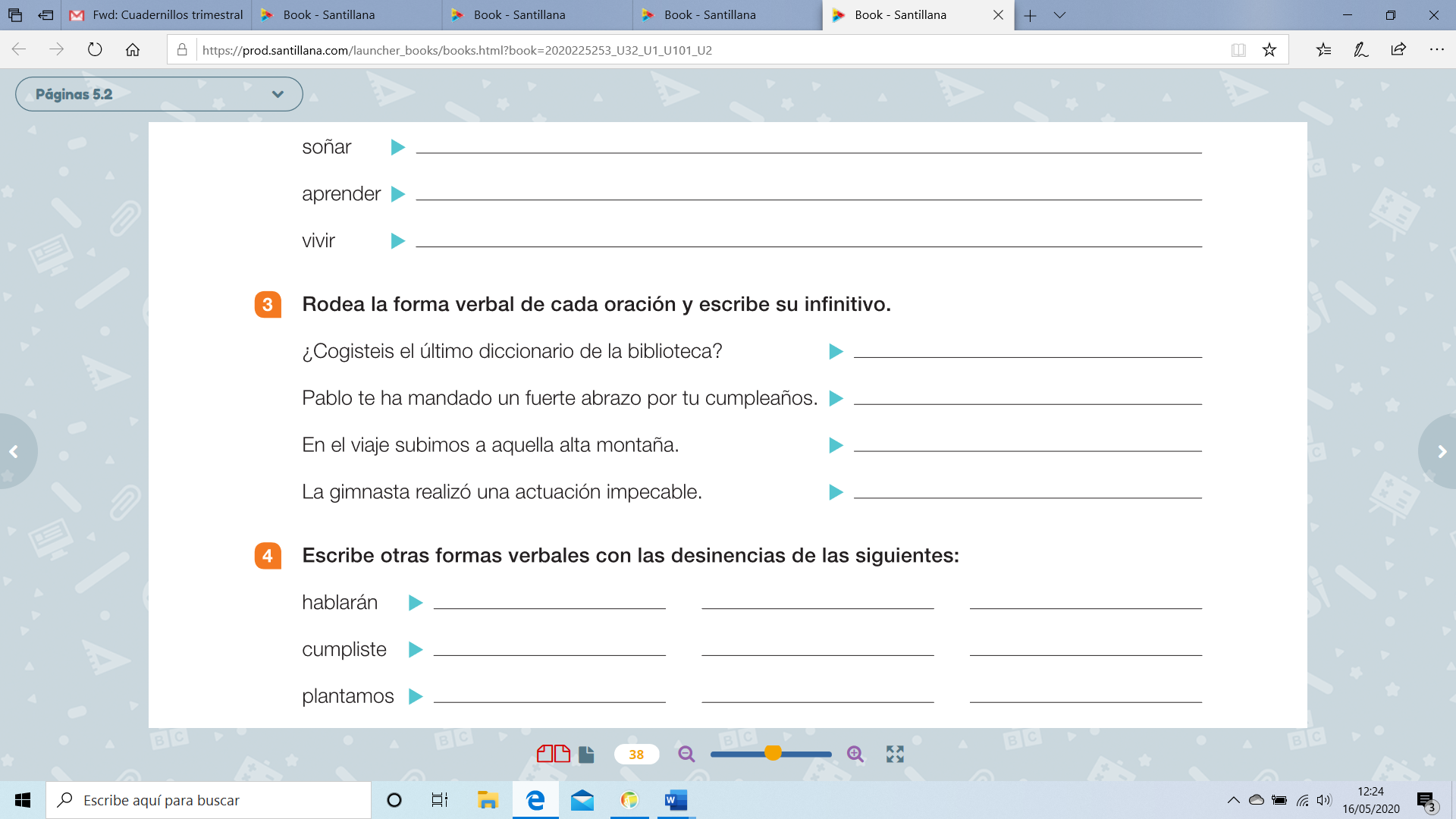 Escribe una forma de cada verbo.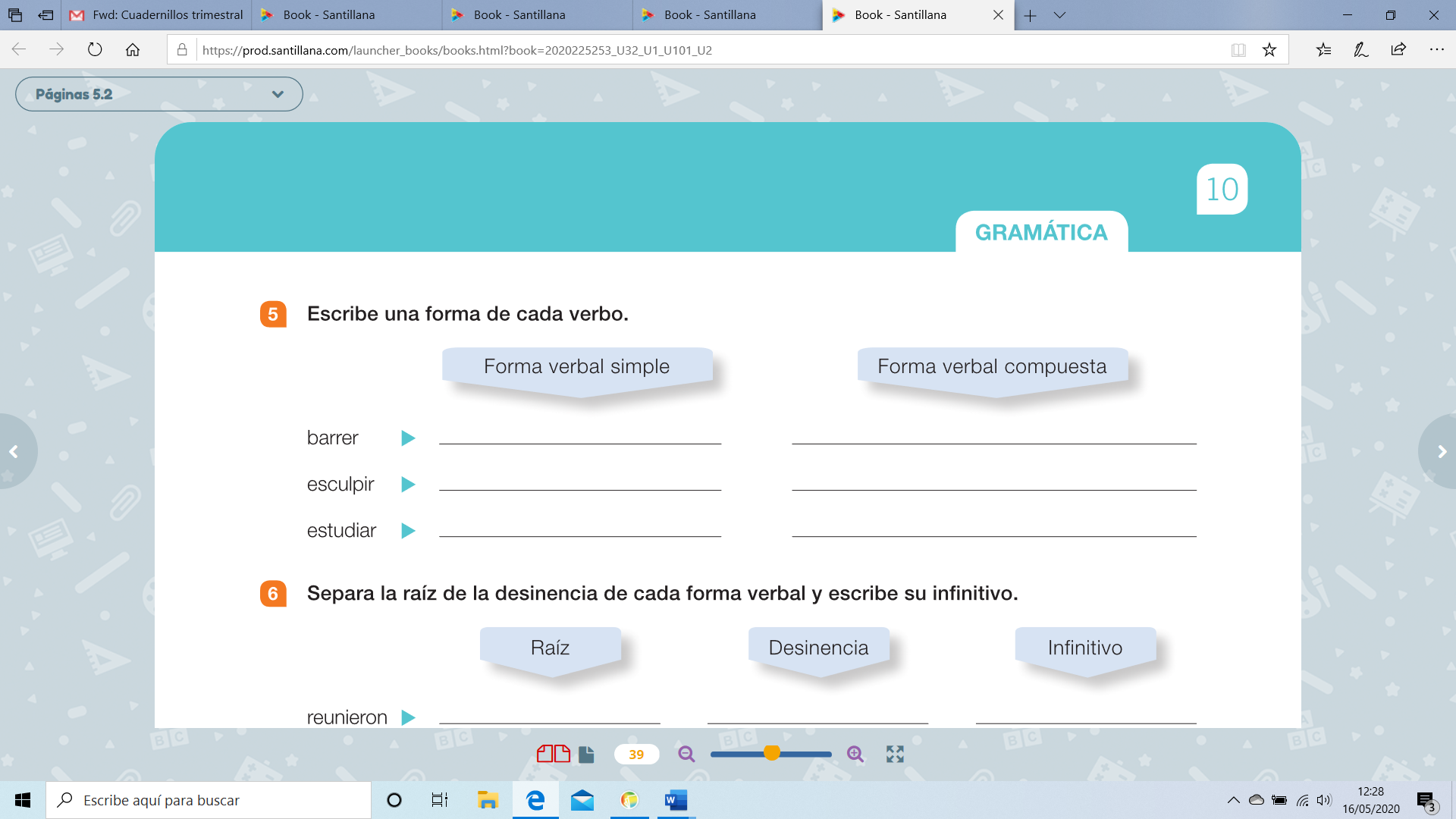 Separa la raíz de la desinencia de cada forma verbal y escribe su infinitivo.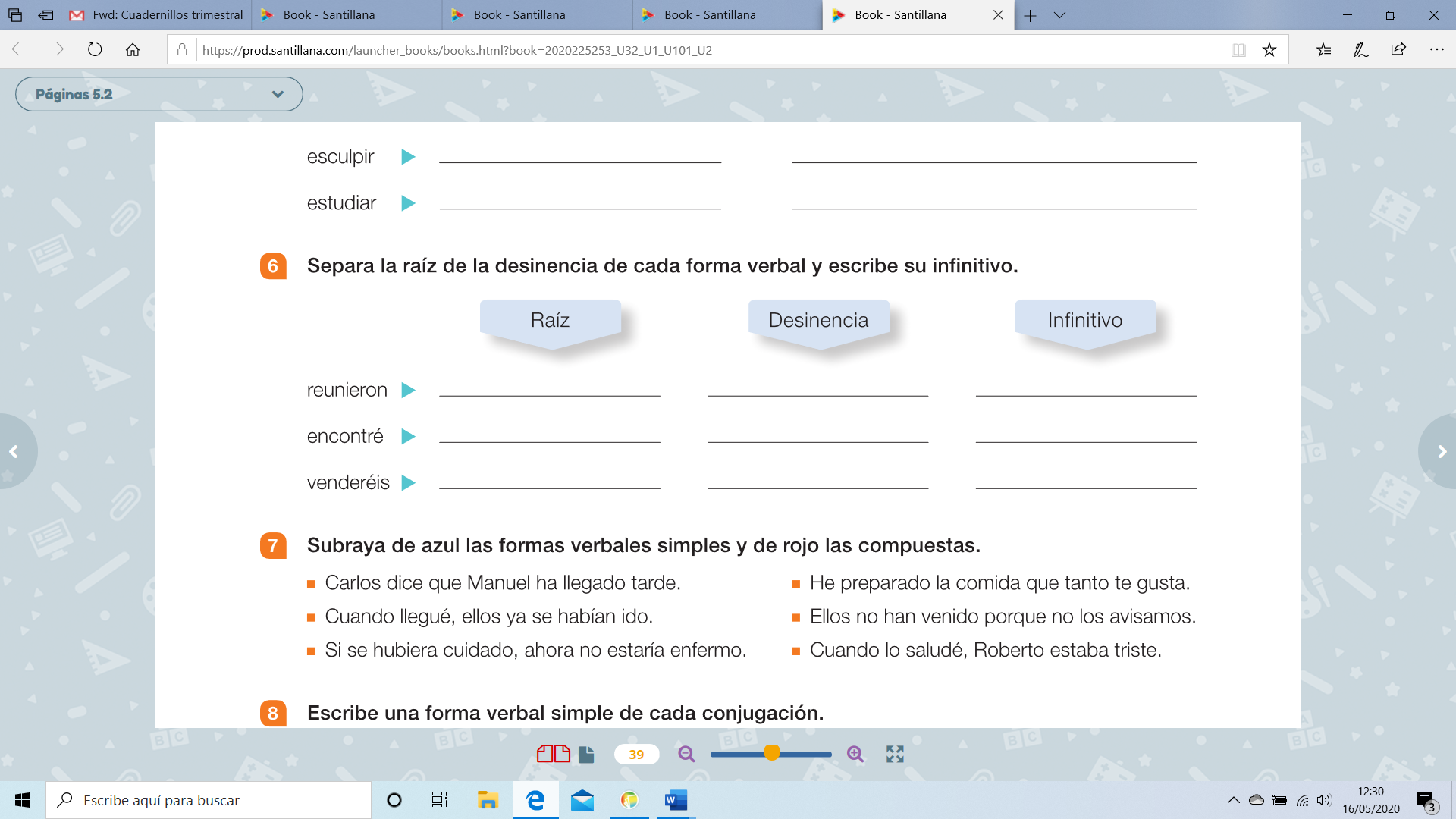 Subraya de azul las formas verbales simples y de rojo las compuestas.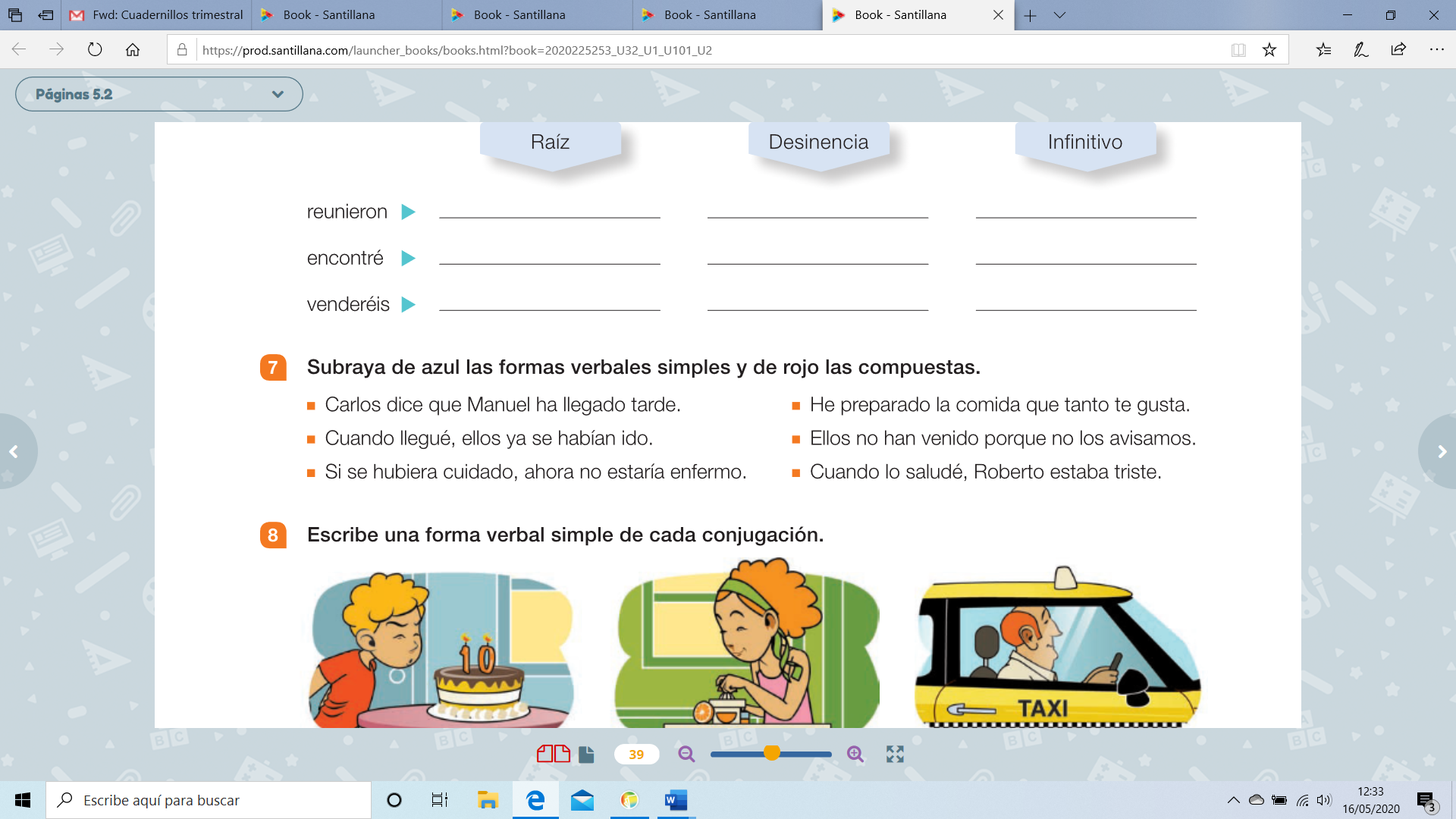 Escribe una forma verbal simple de cada conjugación.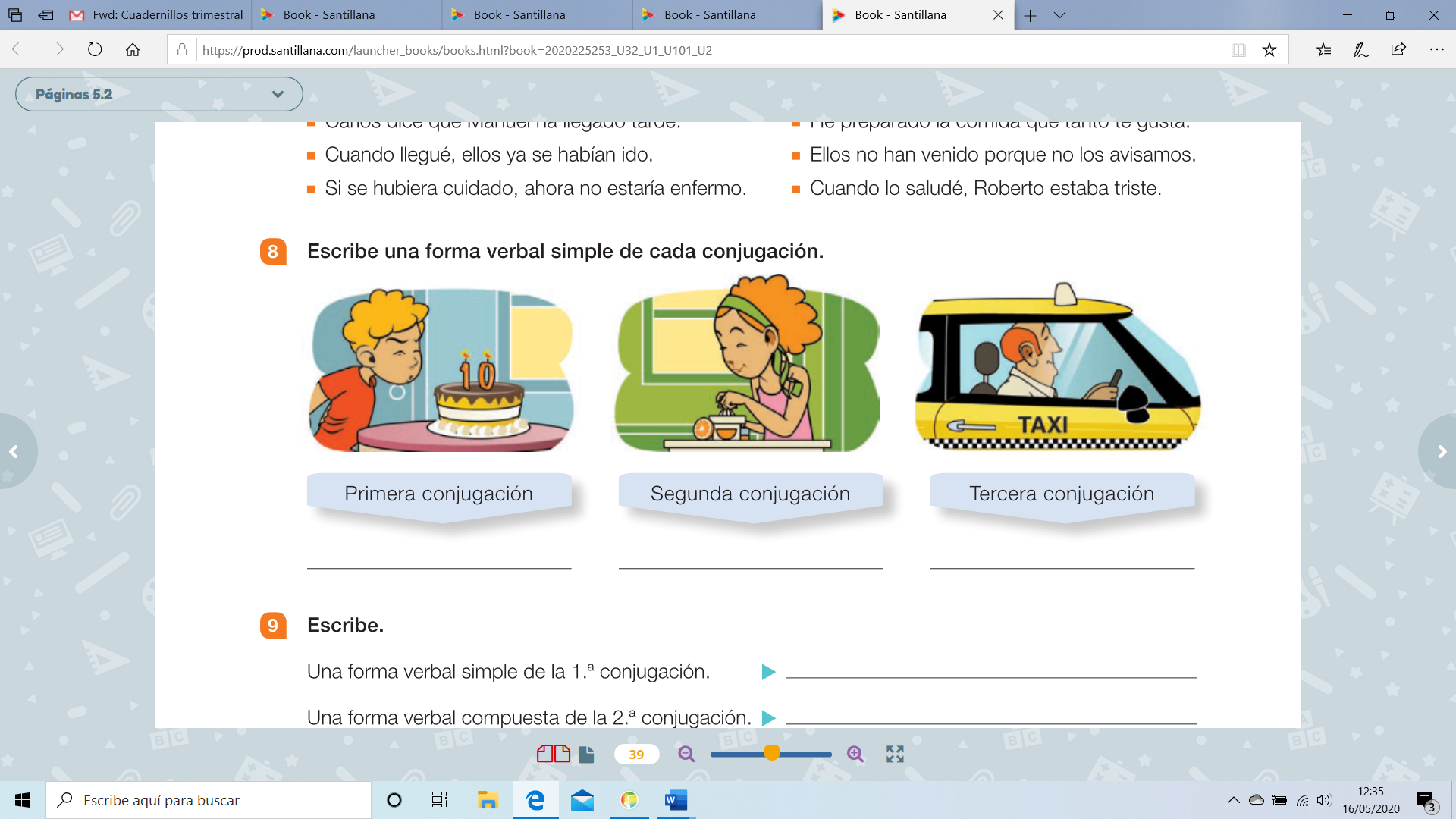 Divide estas palabras de todas las formas posibles a final de línea.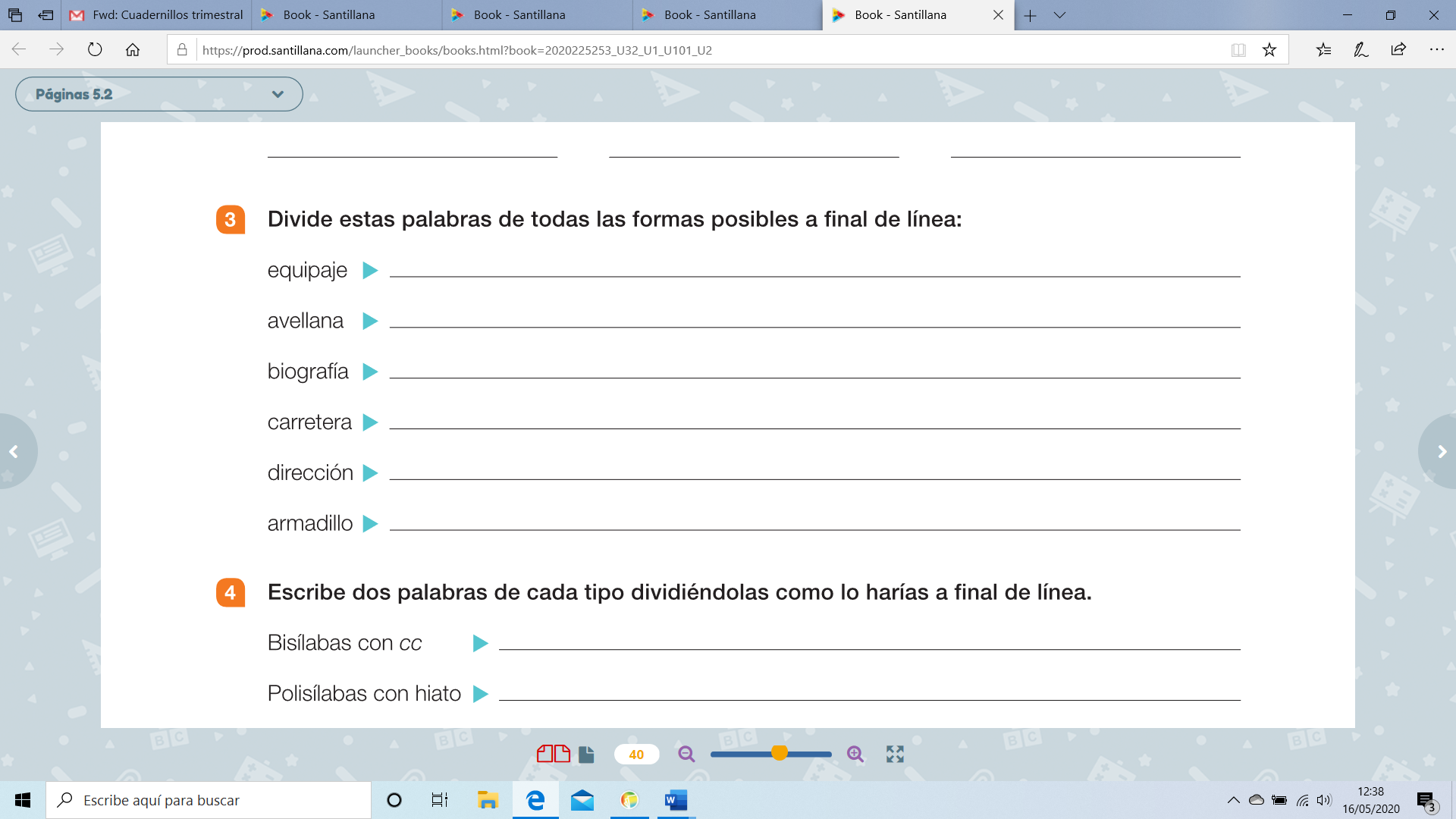 Copia las palabras según la regla que siguen.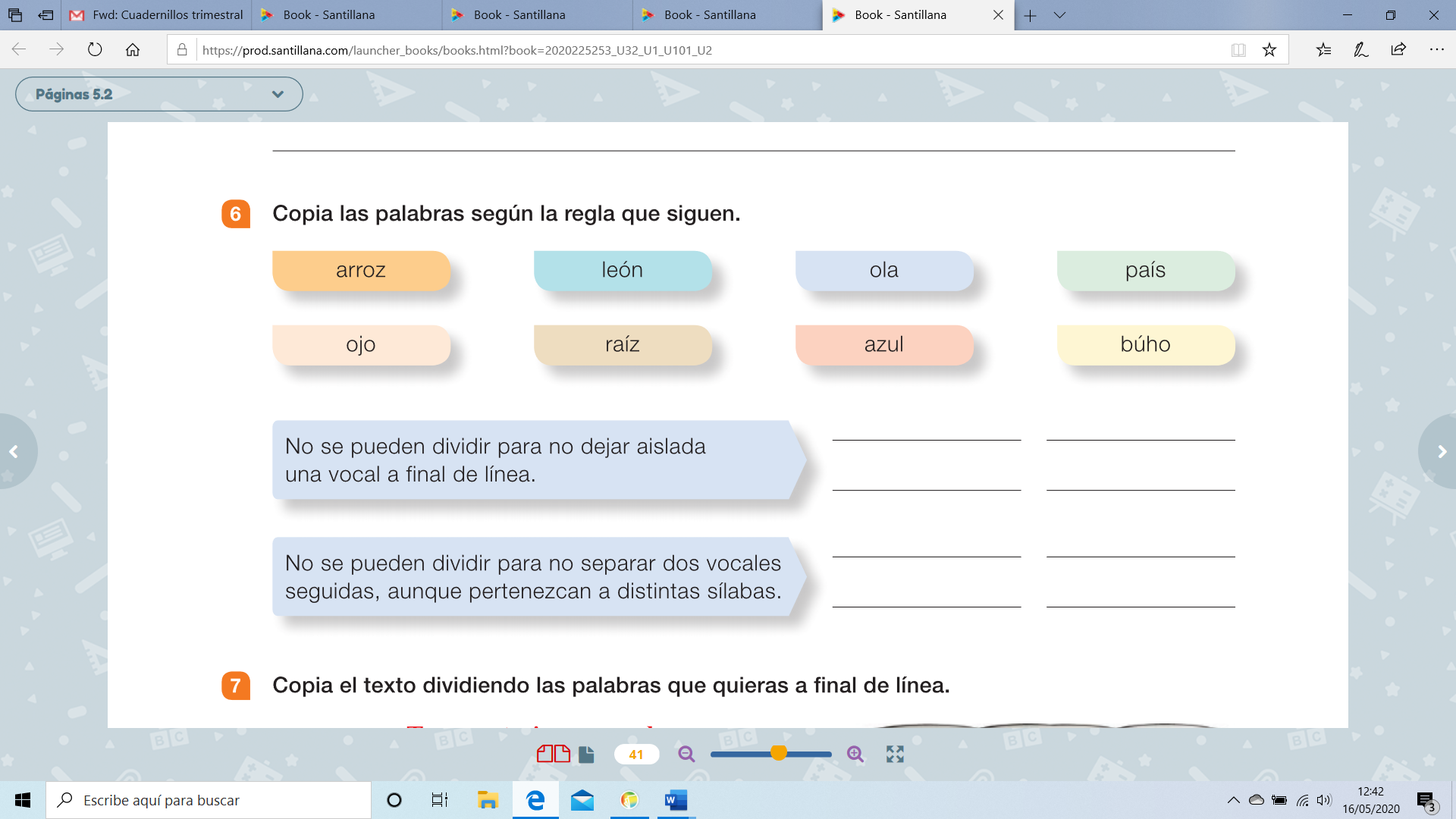 